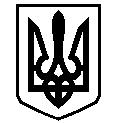 У К Р А Ї Н АВАСИЛІВСЬКА МІСЬКА РАДАЗАПОРІЗЬКОЇ ОБЛАСТІсьомого скликання  тридцять четверта  сесіяР  І  Ш  Е  Н  Н  Я 30 серпня  2018                                                                                                             № 16Про затвердження  технічної документації із землеустрою щодо встановлення  (відновлення) меж земельної ділянки в натурі (на місцевості) для будівництва та обслуговування житлового будинку, господарських будівель та споруд та  передачу земельної ділянки безоплатно у власність в м. Василівка, вул. Каховська 10,  Зінченко Т.В.	Керуючись  ст. 26 Закону України «Про місцеве самоврядування в Україні»,  ст.ст.12,40,116,118,121 Земельного кодексу України, Законами України «Про землеустрій», «Про державний земельний кадастр»,  «Про внесення змін до деяких законодавчих актів України  щодо розмежування земель державної та комунальної власності»,  розглянувши заяву  Зінченко Тетяни Вікторівни,  що мешкає в м. Василівка,  вул. Каховська 10, про затвердження  технічної документації із землеустрою щодо встановлення (відновлення)  меж земельної ділянки в натурі (на місцевості)  для будівництва та обслуговування житлового будинку, господарських будівель та споруд  в м. Василівка,  вул. Каховська 10 та передачу земельної ділянки безоплатно у власність, технічну документацію із землеустрою щодо встановлення (відновлення)  меж земельної ділянки в натурі (на місцевості),  виготовлену ТОВ «ГеоКадастровий Центр»,  Василівська міська радаВ И Р І Ш И Л А :	1. Затвердити Зінченко Тетяні Вікторівні   технічну документацію із землеустрою щодо встановлення (відновлення) меж земельної ділянки в натурі (на місцевості)  площею  для будівництва та обслуговування житлового будинку, господарських будівель та споруд  ( присадибна ділянка) в м. Василівка, вул.  Каховська 10 .	2. Передати Зінченко Тетяні Вікторівні   безоплатно у власність земельну ділянку із земель житлової та громадської забудови, кадастровий номер 2320910100:03:034:0925,  площею  для будівництва та обслуговування житлового будинку, господарських будівель та споруд (присадибна ділянка) в м. Василівка, вул.  Каховська 10. 	 3. Зобов’язати Зінченко Тетяну Вікторівну зареєструвати право власності на земельну ділянку  відповідно до вимог  Закону України «Про  державну реєстрацію прав на нерухоме майно та їх обмежень».4. Контроль за виконанням цього рішення покласти на постійну комісію міської ради з питань земельних відносин та земельного кадастру, благоустрою міста та забезпечення екологічної безпеки життєдіяльності населення.Міський голова                                                                                                     Л.М. Цибульняк